10.pielikumsPriekules novada pašvaldības domes2016.gada 28.janvāra sēdes protokolam Nr.2, 11.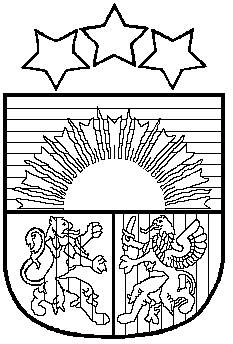 LATVIJAS REPUBLIKAPRIEKULES NOVADA PAŠVALDĪBAS DOMEReģistrācijas Nr. , Saules iela 1, Priekule, Priekules novads, LV-3434, tālrunis , fakss 63497937, e-pasts: dome@priekulesnovads.lvLĒMUMSPriekulē2016.gada 28.janvārī                 	                                                                             Nr.211.Par pašvaldībai piederošā nekustamā īpašuma „Ķinēni”, Virgas pag., Priekules nov., kadastra numurs 6498 001 0144,  brīvās cenas apstiprināšanuIzskatot jautājumu par pašvaldībai piederošā nekustamā īpašuma “Ķinēni”, Virgas pagastā, Priekules novadā, kadastra Nr.6498 001 0144, nosacītās cenas apstiprināšanu tika konstatēts, ka:Ar Priekules novada pašvaldības domes 2015.gada 29.oktobra sēdes lēmumu, protokola noraksts Nr.15, 20.“Par nekustamā īpašuma “Ķinēni”, Virgas pag., Priekules nov. atsavināšanas ierosinājumu” tika nolemts nodot atsavināšanai pašvaldībai piederošo nekustamo īpašumu – zemes gabalu “Ķinēni” 28,1 ha lielā platībā, Virgas pagastā, Priekules novadā, kadastra Nr. 6498 001 0144, par brīvu cenu.2015.gada 25.novembrī sertificēts nekustamā īpašuma vērtētājs SIA „INVEST RĪGA LIEPĀJA”, reģ.Nr.42103024236, noteicis, ka Priekules novada, Virgas pagasta nekustamā īpašuma „Ķinēni”- zeme bez mežaudzes, kadastra Nr.6498 001 0144, Virgas pagasts, Priekules novads, tirgus vērtība uz 2015.gada 12.novembri ir 46 422 EUR (četrdesmit seši tūkstoši četri simti divdesmit divi eiro).Meža zemes un mežaudzes novērtēšanu veica SIA “Latvijas Lauku konsultāciju un izglītības centrs” filiāles “Meža konsultāciju pakalpojumu centrs”, reģ.Nr.40003347699. nekustamā īpašuma “Ķinēni”, kadastra Nr.6498 001 0144, 2,2 ha meža zemju un mežaudžu vērtība uz 2015.gada 21.decembri ir 2895 EUR (divi tūkstoši astoņi simti deviņdesmit pieci eiro).Saskaņā ar Publiskas personas mantas atsavināšanas likuma 1.pantu- brīvā cena šā panta izpratnē ir mantas pārdošana par atsavinātāja noteikto cenu, kas nav zemāka par nosacīto cenu. Nosacītā cena ir nekustamā īpašuma vērtība, kas noteikta atbilstoši Standartizācijas likumā paredzētajā kārtībā apstiprinātajiem Latvijas īpašuma vērtēšanas standartiem.Nekustamā īpašuma kopējā cena ir  49 679,27 EUR (četrdesmit deviņi tūkstoši seši simti septiņdesmit deviņi eiro un divdesmit septiņi centi), ko veido:1)	noteiktā nekustamā īpašuma vērtība (zeme bez mežaudzes) – 46 422 EUR (četrdesmit seši tūkstoši četri simti divdesmit divi eiro);2) meža zemes un mežaudzes vērtība- 2895 EUR (divi tūkstoši astoņi simti deviņdesmit pieci eiro);3) izdevumi par nekustamā īpašuma novērtēšanu – 205,70 EUR (divi simti pieci eiro un septiņdesmit centi) ,saskaņā ar vērtētāja izrakstīto rēķinu;4) izdevumi par meža zemes un mežaudzes novērtēšanu – 121,00 EUR (viens simts divdesmit viens eiro), saskaņā ar vērtētāja izrakstīto rēķinu;5) kancelejas nodeva nekustamā īpašuma reģistrācijai zemesgrāmatā – 35,57 EUR (trīsdesmit pieci eiro un piecdesmit septiņi centi).Nekustamā īpašuma cena nosakāma, noapaļojot līdz veseliem eiro, t.i., 49 679 EUR.Pamatojoties uz Publiskas personas mantas atsavināšanas likuma 5.panta pirmo un otro daļu, 9.panta otro daļu, likuma „Par pašvaldībām” 14.panta pirmās daļas 2.punktu, atklāti balsojot PAR - 13 deputāti (Malda Andersone, Inita Rubeze, Arnis Kvietkausks, Inese Kuduma, Rigonda Džeriņa, Vaclovs Kadaģis, Andis Eveliņš, Mārtiņš Mikāls, Ainars Cīrulis, Vija Jablonska, Arta Brauna, Gražina Ķervija,  Andris Džeriņš); PRET -  nav; ATTURAS -  nav; Priekules novada pašvaldības dome NOLEMJ:1. Apstiprināt nekustamās mantas – nekustamā īpašuma (zemes vienības- bez mežaudzes, meža zemes un mežaudzes) „Ķinēni”, kadastra Nr.6498 001 0144, Virgas pag., Priekules nov., brīvo cenu 49 679 EUR (četrdesmit deviņi tūkstoši seši simti septiņdesmit deviņi eiro un 00 centi).2. Uzdot Priekules novada pašvaldības īpašuma atsavināšanas un nomas tiesību izsoles komisijai organizēt nekustamā īpašuma (lēmuma 1.punkts) atsavināšanas  procesu atbilstoši normatīvajos aktos noteiktajai kārtībai.3. Kontroli par šā lēmuma izpildi uzdot Priekules novada pašvaldības izpilddirektoram A.Razmam.4. Šo lēmumu var pārsūdzēt Administratīvā rajona tiesā (Liepājā, Lielā ielā 4, LV- 3401) viena mēneša laikā no tā spēkā stāšanās dienas.Lēmums izsūtāms:1    eks. B.V.,[:], Virgas pag., Priekules nov., LV 3433;eks.Priekules novada pašvaldības īpašuma atsavināšanas un nomas tiesību izsoles komisijai;1    eks. Finanšu nodaļai;eks. Virgas pagasta pārvaldei.Pašvaldības domes priekšsēdētāja						V.Jablonska